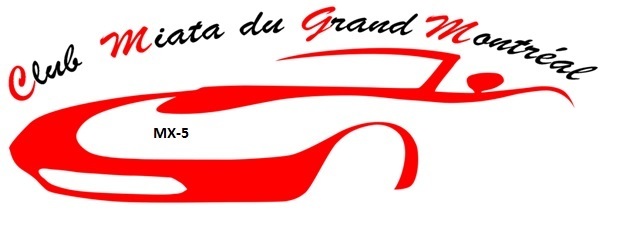 Randonnée de deux jours dans les BOIS FRANCSLes 15 et 16 octobre 2022Prendre la sortie 76 de l’Autoroute 30  (en venant du Pont Tunnel)Vous vous présentez au Mikes 1240 Boul. des Promenades St-Bruno-de-Montarville Pour 9 :30hrs pour le meeting et le départ sera à 10 :00hrs1er partie du trajet du samedi
0,0 km		Lumière à gauche Boul. Des Promenades1,4 km		Lumière à gauche Chemin Chambly5,3 km		Lumière à gauche 112 Est39,3 km	à gauche Rang St-Ours48,2 km	à droite Rand Double49,6 km	à gauche 235 Nord55,8 km	à droite Chemin St-Dominique59,9 km	à droite 137 Sud60,4 km	à gauche (St-Liboire)  9ième Rang71,2 km	à droite Rang St-Georges81,5 km	à droite 116 Est82,5 km	Pause au Resto Wigwam 425 rue Principale, Upton. 450-549-451391,8 km	à gauche 116 Est129,1 km	à gauche 116 Est suivre 158,8 km	à gauche Marie-Victorin159,4 km	à droite Mondoux163,9 km	à droite le 4ième Rang166,2 km	à droite la FROMAGIE DU PRESBYTÈRE     PAUSE REPAS ET VISITE                                                                            		2ième partie du samedi0,0km		Départ de la Fromagerie1,6 km		tout droit 116 6,4 km		à gauche rte St-Albert12,5 km	à droite rue Principale25,4 km	à droite rue LABBÉ27,6 km	à gauche rue Notre-Dame est28,8 km	à gauche boul. Arthabaska est29,5 km	à gauche HOTEL LE VICTORIN 19 boul. Arthasbaska Est, Victoriaville, G6T 0S4TRAJET DE LA JOURNÉE DU DIMANCHE LE 16 OCTOBRE 2022 TRAJET DU DIMANCHEDépart de l’HOTEL LE VICTORIN À 10 :15HRS0,0 km		à gauche sur boul. Arthaska est4,5 km		à droite 12ieme Rang ouest10,8 km	à gauche 263 Nord30,9 km 	à droite 162 Est 32,9 km	à gauche rue Principale (St-Louis de Blandford)33,7 km	à droite  CENTRE D’INTERPRÉTATION DE LA CANNEBERGESoyez prudent sur la route et si vous avez des problèmes vous pouvez nous rejoindre sur nos cellulairesPierre 514-947-8450Diane 514-898-1779